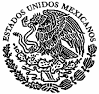 De conformidad con lo dispuesto en los artículos, 49 y 50, de la Ley de Medios de Impugnación en Materia Electoral para el Estado de Tlaxcala, en relación con los artículos 12, 13, inciso b); fracción XVII, 19, fracciones III y VIII, y 29, fracción XXV de la Ley Orgánica del Tribunal Electoral de Tlaxcala; se hace del conocimiento público que a las doce horas (12:00 hrs.) del catorce de noviembre de dos mil veintitrés (14/11/2023), el Pleno de este Órgano Jurisdiccional, resolverá en Sesión Pública los Medios de Impugnación siguientes:PRIMERA PONENCIASEGUNDA PONENCIATERCERA PONENCIALo que se hace constar, fijando la presente Lista de Asuntos, siendo las doce horas (12:00 hrs.) del trece de noviembre de dos mil veintitrés (13/11/2023), en la página oficial del Tribunal Electoral de Tlaxcala, con dirección electrónica: https://www.tetlax.org.mx/.  A C U E R D O   P L E N A R I OEXPEDIENTE:ACTOR (ES):DEMANDADO Y/O AUTORIDAD RESPONSABLE (S):ACTO IMPUGNADO:TET-JE-043/2023María Edith Muñoz Martínez, con el carácter de Síndica y Representante Legal del Ayuntamiento de Santa Ana Nopalucan, TlaxcalaConsejo General del Instituto Tlaxcalteca de EleccionesAcuerdo ITE-CG 56/2023R E S O L U C I Ó NEXPEDIENTE:ACTOR (ES):DEMANDADO Y/O AUTORIDAD RESPONSABLE (S):ACTO IMPUGNADO:TET-JE-052/2023Mariela Elizabeth Marqués López, con el carácter de Representante Propietaria del Partido Verde Ecologista de México en TlaxcalaComisión de Quejas y Denuncias del Instituto Tlaxcalteca de EleccionesAcuerdo de dieciocho de septiembre emitido dentro del Procedimiento Ordinario Sancionador CQD/Q/PVEM/CG/021/2023R E S O L U C I Ó NEXPEDIENTE:ACTOR (ES):DEMANDADO Y/O AUTORIDAD RESPONSABLE (S):ACTO IMPUGNADO:TET-JE-053/2023Juan Antonio Martínez Cerón, con el carácter de Representante Suplente del Partido del Trabajo.Dirección de Prerrogativas, Administración y Fiscalización del Instituto Tlaxcalteca de Elecciones.Oficio ITE-DPAyF-553-3/2023R E S O L U C I Ó NEXPEDIENTE:ACTOR (ES):DEMANDADO Y/O AUTORIDAD RESPONSABLE (S):ACTO IMPUGNADO:TET-JDC-056/2023 Y ACUMULADOSRubén Sais Mena y otrosConsejo General del Instituto Tlaxcalteca de EleccionesAcuerdo ITE-CG 82/2023A C U E R D O   P L E N A R I OEXPEDIENTE:ACTOR (ES):DEMANDADO Y/O AUTORIDAD RESPONSABLE (S):ACTO IMPUGNADO:TET-JDC-039/2020Crispín Pluma Ahuatzi, presidente de comunidad Nahua de Guadalupe Ixcotla, municipio de Chiautempan, TlaxcalaConsejo General del Instituto Tlaxcalteca de EleccionesAcuerdo ITE-CG 50/2020A C U E R D O   P L E N A R I OEXPEDIENTE:ACTOR (ES):DEMANDADO Y/O AUTORIDAD RESPONSABLE (S):ACTO IMPUGNADO:TET-JE-042/2023María Luisa Marina Aguilar López, con el carácter de Síndico y Representante Legal del Ayuntamiento del Municipio de ApizacoConsejo General del Instituto Tlaxcalteca de EleccionesAcuerdo ITE-CG 43/2023R E S O L U C I Ó NEXPEDIENTE:ACTOR (ES):DEMANDADO Y/O AUTORIDAD RESPONSABLE (S):ACTO IMPUGNADO:TET-JE-048/2023Carlos Augusto Pérez Hernández, con el carácter de Presidente del Comité Ejecutivo Estatal MORENA TlaxcalaDirección de Prerrogativas Administración y Fiscalización del Instituto Tlaxcalteca de EleccionesOficio ITE-DPSyF-488/2023R E S O L U C I Ó NEXPEDIENTE:ACTOR (ES):DEMANDADO Y/O AUTORIDAD RESPONSABLE (S):ACTO IMPUGNADO:TET-JE-054/2023Carlos Augusto Pérez Hernández, con el carácter de Presidente Ejecutivo Estatal de MORENA en Tlaxcala.Dirección de Prerrogativas, Administración y Fiscalización del Instituto Tlaxcalteca de Elecciones.Oficio ITE-DPAyF-553-4/2023